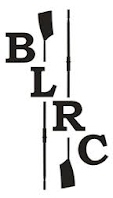 BULLETIN #12015 Western Canadian University Rowing ChampionshipsVenue: BURNABY LAKE – SATURDAY October 17, 2015Directions to Burnaby LakeRace Type: 2000 SprintSanction is provided by Rowing BC.EVENTS OFFERED:1X, 2-, 4+, 8+ men & women varsity1X, 2X, 4+ LWT men & women4+, 8+ men & women JV8+ Novice men & womenCHIEF UMPIRE: Mike BagshaweREGISTRATIONRegistration is through Regatta Central.  Entry fee is $35/athlete.DEADLINESEntry and payment deadline is October 8th. Late entry date deadline is October 11 and will cost an extra $5 per athlete. Scratches after the late entry deadline will forfeit their entry fee.TRAILER PARKING/ BOAT STORAGEON FRIDAY night and Saturday morning you may park your trailers in the pavilion parking lot. There will be overnight security Friday but the LOC will not be responsible for lost or stolen property.Trailers will be parked at the south end of the parking lot at the Burnaby Lake Rowing Pavilion. Please park trailers parallel to each other in a north/south direction (like last year). Boats are to be rigged and stored at the north end of the parking lot south of the entrance onto the apron surrounding the boathouse. Cars for athletes, coaches and spectators can not be in the trailer / rigging area and must use the overflow parking lot located north of the entrance to the rowing pavilion.All trailers must vacate the pavilion parking lot at the end of the regatta on Saturday.TRAINING SCHEDULECrews will be permitted to train on the course Friday from noon until 5pm till dusk. Coach boats will be available and coaches must ensure there is a coach boat on the water with their crew for safety. There will be access to the BLRC boathouse and washrooms. Course flow pattern will be posted onsite.WCURA COACHES MEETINGFriday evening at 5:30pm in the pavilion at the rowing course.LAUNCHING FOR RACINGAll crews must have bow ball and heel ties properly secured prior to checking in. Check-in will be located on the concourse just before the top of the ramp. From this point on all crews must be prepared to launch and row. Oars must accompany all boats to the water. Shoes must be removed from the dock after launching. Only one coach per team will be permitted on the dock for launching and landing crews.